MODELO DE CERTIFICACIÓN
(de la entidad local ejecutora)
ANEXO AL CERTIFICADO DE ADJUDICACIÓN DEL PROYECTO
(ANEXO II, ORDEN HAP/196/2015).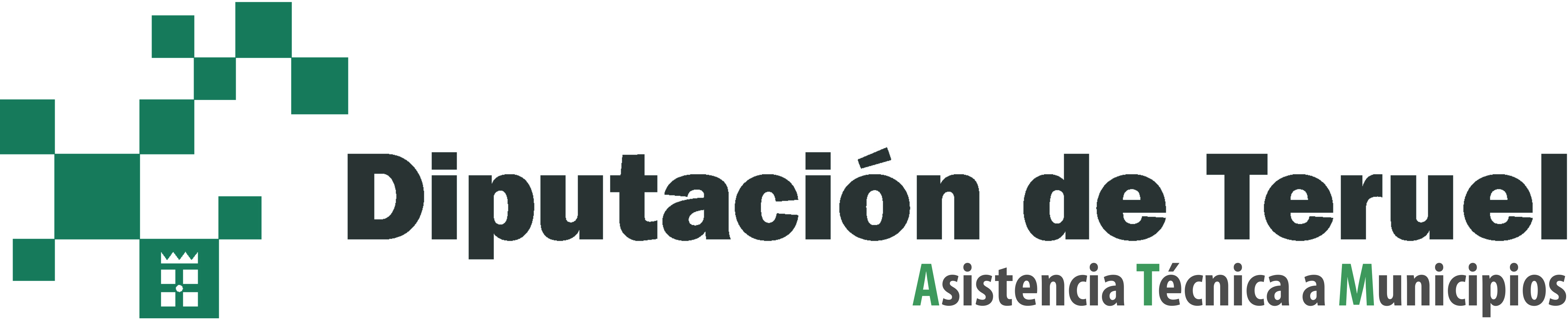 CERTIFICADO DEL TIPO CONTRACTUAL, CLASIFICACIÓN DEL GASTO Y FUENTES DE FINANCIACIÓN.Subvenciones por daños en infraestructuras municipales y red viaria provincial e insular. Convocatoria: Resolución de 16 de octubre de 2021, de la Secretaría de Estado de Política Territorial, artículo 8 del Real Decreto-ley 10/2021, de 18 de mayo.D./Dña. (nombre y apellidos) ____________________________________________________________, en calidad de (Secretario/a, secretario/a-interventor/a, o puesto reservado que ostente la fe pública) de (denominación oficial de la entidad local) ____________________________________________________C E R T I F I C OPrimero.- Que para la ejecución del proyecto indicado en el encabezamiento, esta entidad local ha adjudicado el contrato o contratos cuyas características se expresan a continuación:Segundo.- Que para la ejecución del proyecto indicado en el encabezamiento, esta entidad local: (marcar con una X la opción que se certifica): No ha solicitado ni recibido otras subvenciones o ayudas para la misma actuación o finalidad que la solicitada en el contexto de la presente convocatoria, de cualquier Administración, organismo o entidad pública o privada, nacional o internacional. Ha solicitado u obtenido las siguientes subvenciones o ayudas, además de las previstas en la convocatoria: Además de la denominación se hará constar la naturaleza (pública o privada) de la entidad. En caso de no haberse resuelto aún la concesión, se indicará el importe que ha sido solicitado.Y para que conste, a los efectos de acreditar el cumplimiento de lo previsto en el artículo 4 de la Orden HAP/196/2015, de 21 de enero, se expide el presente certificado con el visto bueno del (indicar el cargo que otorgue el visto bueno) _______________________________________DOCUMENTO FIRMADO ELECTRONICAMENTEENTIDAD LOCAL EJECUTORA ENTIDAD LOCAL EJECUTORA ENTIDAD LOCAL EJECUTORA CÓD. PROYECTO (AURA)DENOMINACIÓN DEL PROYECTODENOMINACIÓN DEL PROYECTONúm.Denominación del contrato.Tipocontractual
(art. 12 LCSP).Aplicación(es) presupuestaria que financia(n) el
contrato (art. 6 Orden EHA/3565/2008).Aplicación(es) presupuestaria que financia(n) el
contrato (art. 6 Orden EHA/3565/2008).Aplicación(es) presupuestaria que financia(n) el
contrato (art. 6 Orden EHA/3565/2008).Núm.Denominación del contrato.Tipocontractual
(art. 12 LCSP).Clasificación
orgánica
(opcional).Clasificación
por programa.Clasificación Económica.12345Entidad convocante de la ayuda,
subvención, ingreso o recurso (1).Disposición reguladora del programa de ayudas
(en su caso)Presupuesto
(euros)Importe (2)
(euros)